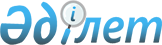 О признании утратившим силу постановления от 12 июня 2015 года № 321 "Об определении перечня должностей специалистов в области социального обеспечения, образования, культуры, спорта и ветеринарии, являющихся гражданскими служащими и работающих в сельской местности"Постановление акимата Костанайского района Костанайской области от 27 июля 2015 года № 399

      В соответствии с пунктом 2 статьи 40 Закона Республики Казахстан "О нормативных правовых актах", акимат Костанайского района ПОСТАНОВЛЯЕТ:



      Признать утратившим силу постановление акимата от 12 июня 2015 года № 321 Костанайского района "Об определении перечня должностей специалистов в области социального обеспечения, образования, культуры, спорта и ветеринарии, являющихся гражданскими служащими и работающих в сельской местности" (Зарегистрировано в Реестре государственной регистрации нормативных правовых актов 22 июня 2015 года № 5681, опубликовано 2 июля 2015 года в газете "Арна").      Аким района                                Т. Исабаев
					© 2012. РГП на ПХВ «Институт законодательства и правовой информации Республики Казахстан» Министерства юстиции Республики Казахстан
				